                                                                                       	ПРОЄКТ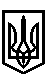 ТРОСТЯНЕЦЬКА СІЛЬСЬКА РАДАТРОСТЯНЕЦЬКОЇ ОБ'ЄДНАНОЇ ТЕРИТОРІАЛЬНОЇ ГРОМАДИ                                              Миколаївського району  Львівської областіVІІ сесія VІІІ скликанняР І Ш Е Н Н Я10 лютого 2021року                             с. Тростянець		                                      №Про затвердження проєкту землеустрою щодовідведення земельної ділянки для ведення індивідуального садівництвата передачу її у власність Мартинець К.М. за межами с. Луб’яна     Розглянувши заяву Мартинець К.М. про затвердження проєкту землеустрою щодо відведення земельної ділянки для ведення індивідуального садівництва за межами с. Луб’яна та передачу її у власність, відповідно до статей 12, 81,  118, 121, 122, 186  Земельного Кодексу України,  пункту 34 частини першої статті 26 Закону України «Про місцеве самоврядування в Україні»,  сільська радав и р і ш и л а:            1. Затвердити проєкт землеустрою щодо відведення Мартинець Катерині Миколаївні земельної ділянки ІКН 4623081200:16:000:0058 площею 0,12 га для ведення індивідуального садівництва за межами населеного пункту с. Луб’яна Тростянецької сільської ради Миколаївського району Львівської області.            2. Передати безоплатно у приватну власність Мартинець Катерині Миколаївні                                      земельну ділянку ІКН 4623081200:16:000:0058 площею 0,12 га для ведення індивідуального садівництва за межами населеного пункту с. Луб’яна Тростянецької сільської ради Миколаївського району Львівської області.           3.  Контроль за виконанням рішення покласти на постійну комісію з питань земельних відносин, будівництва, архітектури, просторового планування, природних ресурсів та екології  (голова комісії І. Соснило).Сільський голова                                                          		                    Михайло Цихуляк